Revised ScheduleChem 125 Fall 2014Monday, Nov 10th   Preparation:Read:  Structure & Reactivity:  MO15Videos:Video:  Conjugated Alkene Orbital Systems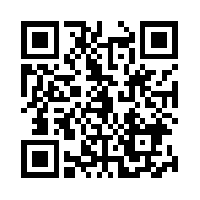 Suggested Practice Problems:Structure & Reactivity:  MO14.1-14.5, IM6.1-6.6In class:  SNOW Day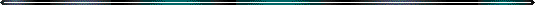 Tuesday, Nov 11th   	6:30-8:00 pm Faculty Tutorial Session, O’Connell’s Coffee Shop 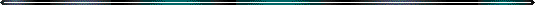 Wednesday, Nov 12th  Preparation:Read:  Structure & Reactivity:  MO16-17Suggested Practice Problems:Structure & Reactivity:  MO15.1-15.3Homework due:Group Assignment:  Resonance, Wkbk, 398-400 Passport:   MO of conjugated systems, Wkbk, 402-403In class:  Structure of Conjugated SystemsSocrative Quiz (5 pts):  Conjugation and ResonanceMO of conjugation, Workbook: 403-404Properties of Conjugated Compounds, Workbook: 406-408Friday, Nov 14th  Preparation:Read:  Structure & Reactivity:  MO16-17Videos: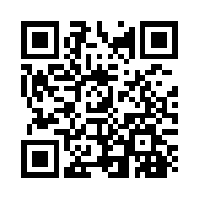 Video:  Huckel molecular orbital diagrams (click for link) 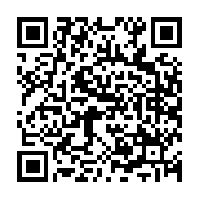 Video:  Aromatic and antiaromatic compoundsSuggested Practice Problems:Structure & Reactivity:  MO14.6, MO15.4Conjugation Summary, Workbook, 409 Application Problems, Workbook: 410-411Homework due:Sapling:   Hybridization, Resonance & Conjugation Group Assignment:  Conjugation Applications, 410-411In class:  Structure and Properties of Aromatic SystemsShort Problem Solving Assessment #13:  Conjugation and ResonanceAromaticity, Workbook: 416-422Monday, Nov 17th   Preparation:Suggested Practice Problems:Structure & Reactivity:  MO16.2, MO16.5, MO17.1-17.2Aromaticity Summary, Workbook, 419Homework due:Passport:  Determining Aromaticity, Workbook, 423Group Assignment:  Band Theory, Workbook, 441-451 OR  UV, Workbook, 452-455In class:  Structure and Properties of Aromatic SystemsSocrative Quiz (5 pts):  AromaticityAromaticity Applications, Workbook: 423-431Orbital Patterns, Workbook: 436-440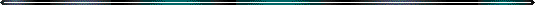 Tuesday, Nov 18th   	6:30-8:00 pm Faculty Tutorial Session, O’Connell’s Coffee Shop 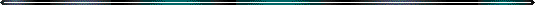 Acids and BasesWednesday, Nov 19th  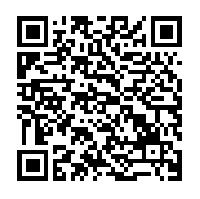 Preparation:Read:  Structure & Reactivity:  AB1-6  Videos: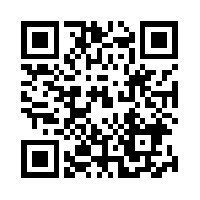 Video:  Bronsted and Lewis Acid/Base Theory (click for link) Suggested Practice Problems:Structure & Reactivity:  MO16.2, MO16.5, MO17.1-17.2Homework due:Moodle:  Chem Tutor:  10.1, 10.2Passport:  MO Patterns, Workbook, 436-440Sapling:    AromaticityIn class:  Introduction to Lewis Acids and BasesShort Problem Solving Assessment #14:  AromaticitySocrative Quiz (5 pts):  Lewis Acid-BaseLewis Acids & Bases and Arrows, Workbook, 456-459Friday, Nov 21st  Preparation:Read:  Structure & Reactivity:  AB6-9Suggested Practice Problems:Structure & Reactivity:  AB2.1, 3.1, 4.2-4.5, 6.1, 6.2, 6.3Homework due:Moodle:  Chem Tutor:  10.3In class:  Introduction to Bronsted Acids and BasesSocrative Quiz (5 pts):  Bronsted Acid-BaseBronsted Acid/Base and Arrows, Workbook, 460-465Monday, Nov 24th   Preparation:Read:   Structure & Reactivity:  AB10-13Videos: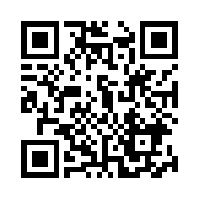 Video:  Inductive effect (click for link) 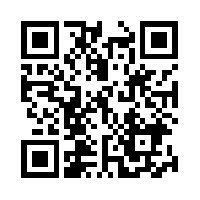 Video:  Effect of size (click for link) 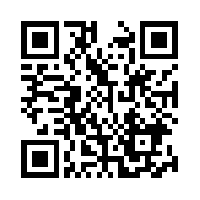 Video:  Effect of resonance (click for link) Suggested Practice Problems:Structure & Reactivity:  AB 7.1, 8.1-8.4, 9.2Homework due:Passport:  Acid Base, Workbook, 450-451Sapling:    Acid-Base IntroIn class:    Proton TransfersShort Problem Solving Assessment #15:  Lewis A/BWhich Proton?  How Easily?, 466-467Structural Features of Acidity, Workbook, 468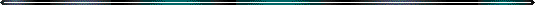 Tuesday, Nov 25th   	No Faculty Tutorial Session Wednesday, Nov 26th –Nov 30th  	Thanksgiving Weekend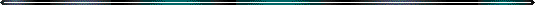 Monday, Dec 1st Preparation:Read:  Structure & Reactivity:  AB14-17Suggested Practice Problems:Structure & Reactivity:  AB11.1-11.3, 12.1-12.4, MO16.4Applications, Workbook 456-461, 470-475Basicity, Workbook, 476Homework due:Group Assignment:   “What’s the Most Acidic Proton?”In class:    Proton TransfersSocrative Quiz (5 pts):  Most Acidic ProtonSocrative Quiz (5 pts):  Strength of BasesApplicationsWorkbook 456-461, 470-475BasicityWorkbook, 476Problem Solving Assessment #16:  Proton Transfers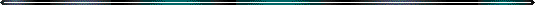 Tuesday, Dec 2nd     6:30-8:00 pm  LAST Faculty Tutorial Session, O’Connell’s Coffee Shop 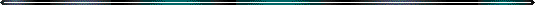 Wednesday, Dec 3rdPreparation:Read:   Structure & Reactivity:  AB9, 14Videos: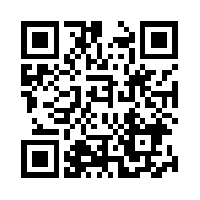 Video:  Predicting Products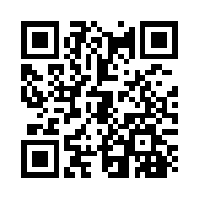 Video:  Using pKa to Predict DirectionSuggested Practice Problems:Structure & Reactivity:  AB9.2, 14.1Homework due:Sapling:    Structural Basis for Acid Base ChemistryIn class:   EquilibriaSocrative Quiz (5 pts):  EquilibriaIntroduction to Equilibria and Predicting Direction of ReactionWorkbook  478-480Leveling EffectWorkbook 481-483Friday, Dec 5th Preparation:Read:  Structure & Reactivity:  AB15-18 Videos: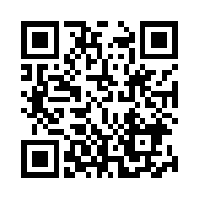 Video:  Acid-Base Extractions (click to link) Suggested Practice Problems:Structure & Reactivity:  AB15.1-15.7, 17.1-17.6Homework due:Sapling:  Acid-Base EquilibriumIn class:   EquilibriaSocrative Quiz (5 pts):  ExtractionsApplications of Acid-BaseWorkbook 485, 490Acid-Base ExtractionWorkbook 486-489 Cumulative problemsMethane Monooxygenase, Workbook, 499-505Amide Cumulative Problem Workbook 510-517Nanoparticles for Drug Delivery, Workbook, 506-509Monday, Dec 8th Preparation:Homework due:Group Homework:  Electrophoresis, Workbook, 491-494Sapling:  Acid Base of BiomoleculesIn class:   EquilibriaProblem Solving Assessment #17:  Application ProblemWednesday, Dec 10th Study Day   SALGStudent EvaluationsPractice for Final!  Multiple Choice Practice can be downloaded from SaplingExtra Sapling PracticeLookover PSAs, HomeworksDo suggested problems from texts (answers are available)Final Exam8:15-10:15   Thursday, December 11th  (Graham)	55 Multiple Choice QuestionsCSB/SJU Final Exam Schedule:http://www.csbsju.edu/Documents/Registrar/terms/144/144_FinalsSchedule.pdf